ОтчетО проведении «Недели правового просвещения»С 18 по 22 ноября 2021 года в МКОУ «Тасутинская ООШ проходила Неделя правового просвещения. Так во всех классах был проведён классный час на тему: «Подросток и Право».Цель данного классного часа была упорядочить знаний учащихся о видах наказания за различные поступки, участие и содействие в экстремальной и террористической деятельности.Задачи классного часа:1) Научить различать административную и уголовную ответственность;2) Учить нравственной оценке результатов своих поступков;3) Воспитывать – чувство ответственности за свои поступки;4) Позитивное отношение к окружающим людям.Классный час начался с выступлением инспектора ПДН ОП по Ботлихскому району. Он провёл беседу об ответственности за участие и содействие в экстремальной и террористической группировке, рассказал об административной и уголовной ответственности несовершеннолетних детей.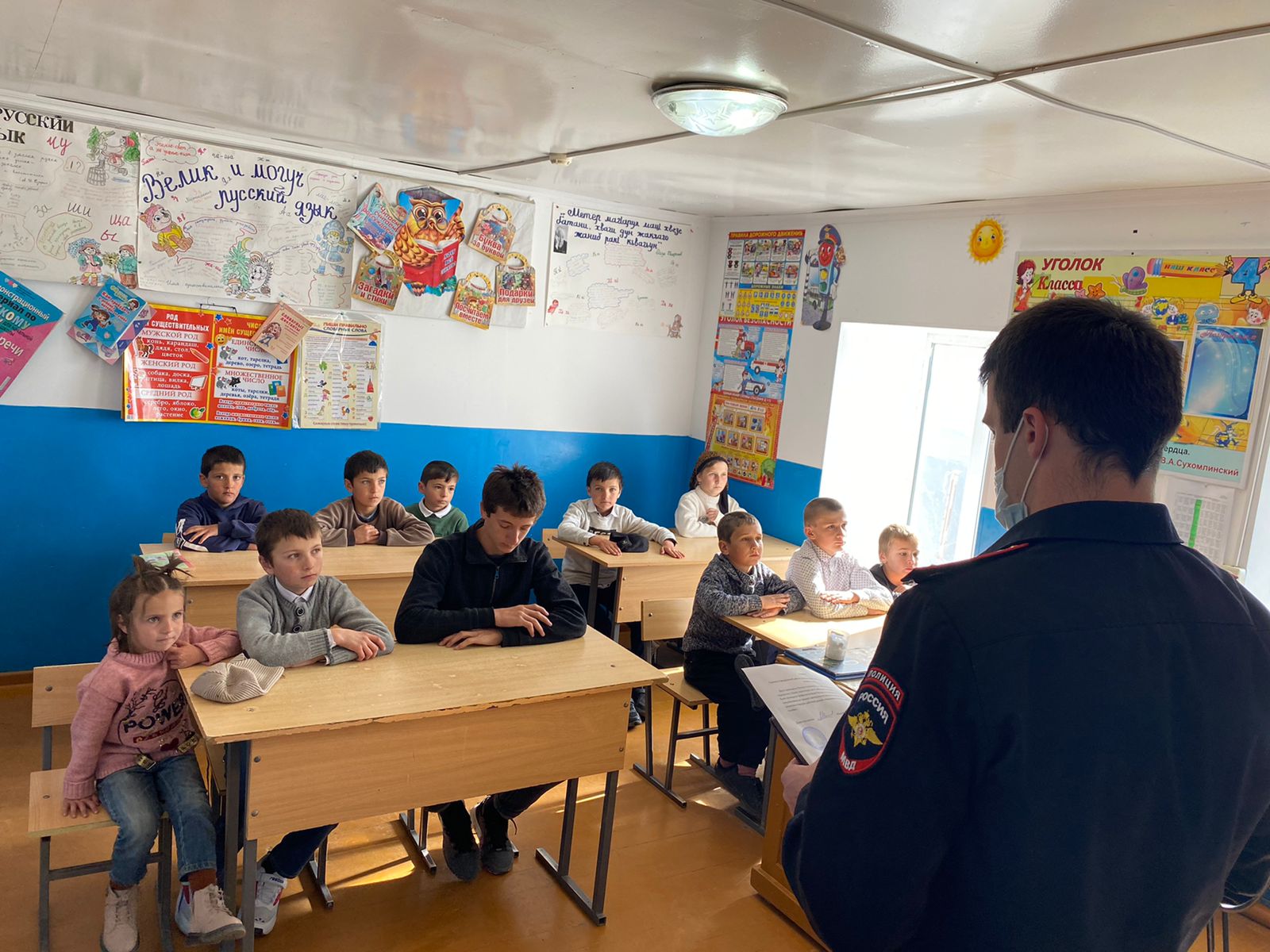 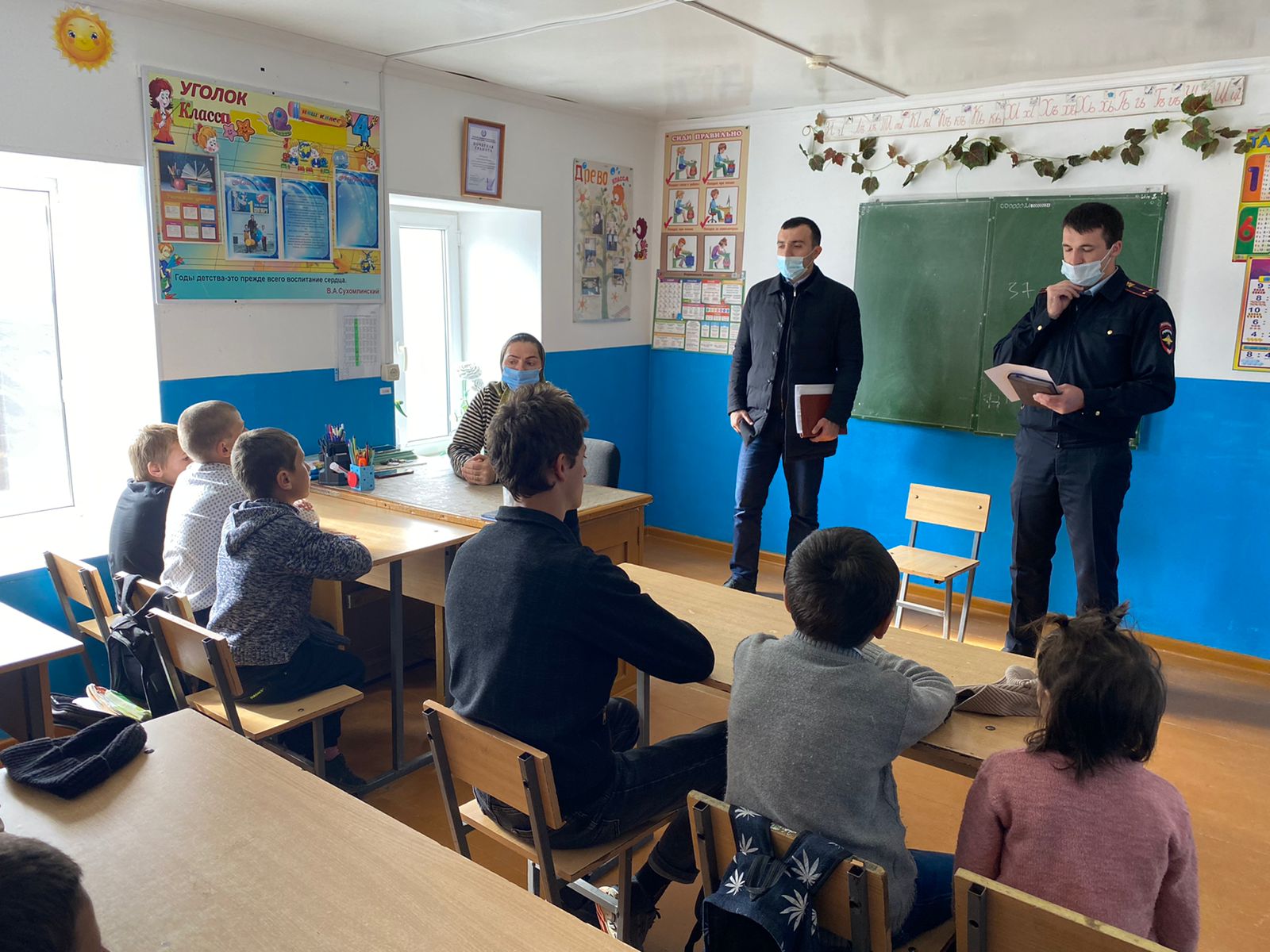 Далее беседу продолжили классные руководители. Учащиеся оценивали свои поступки, поняли, что нужно соблюдать уважительное, позитивное отношение к окружающим людям.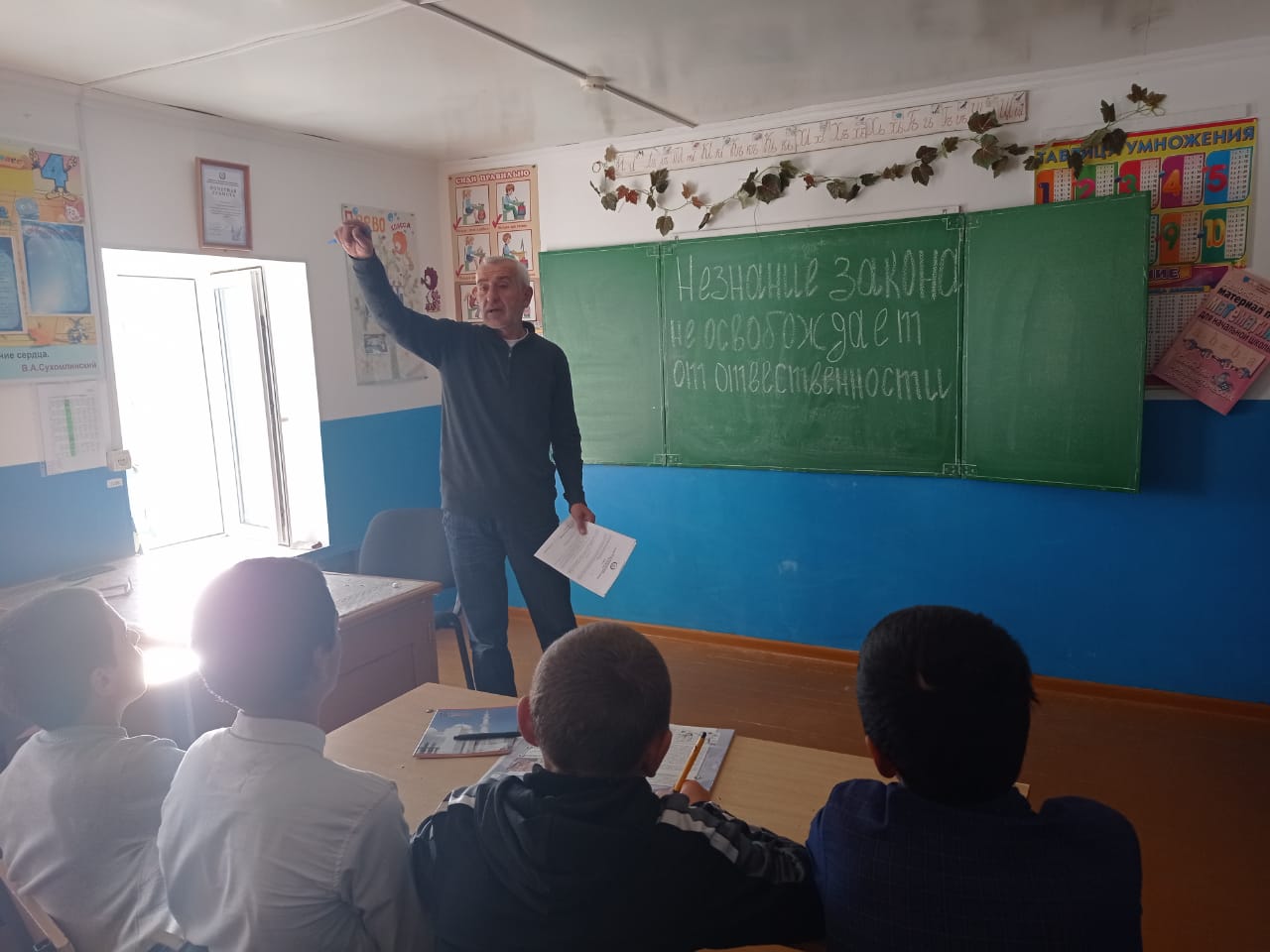 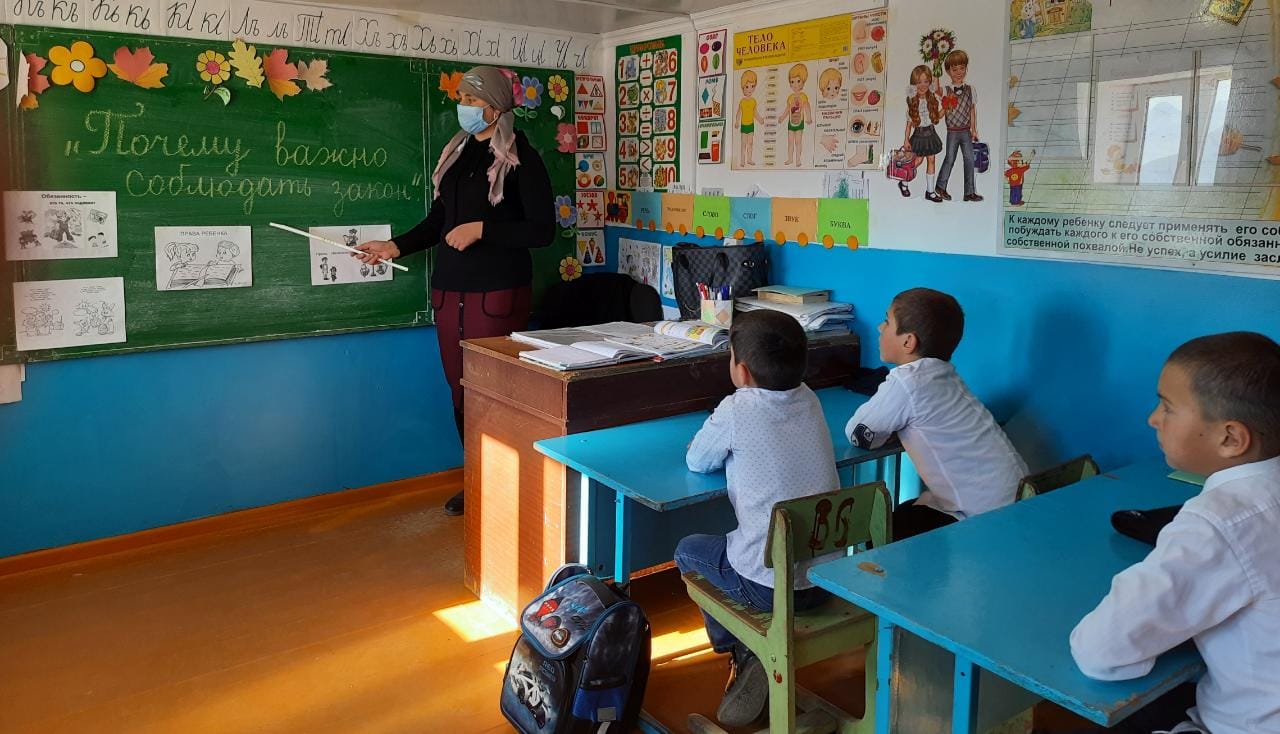 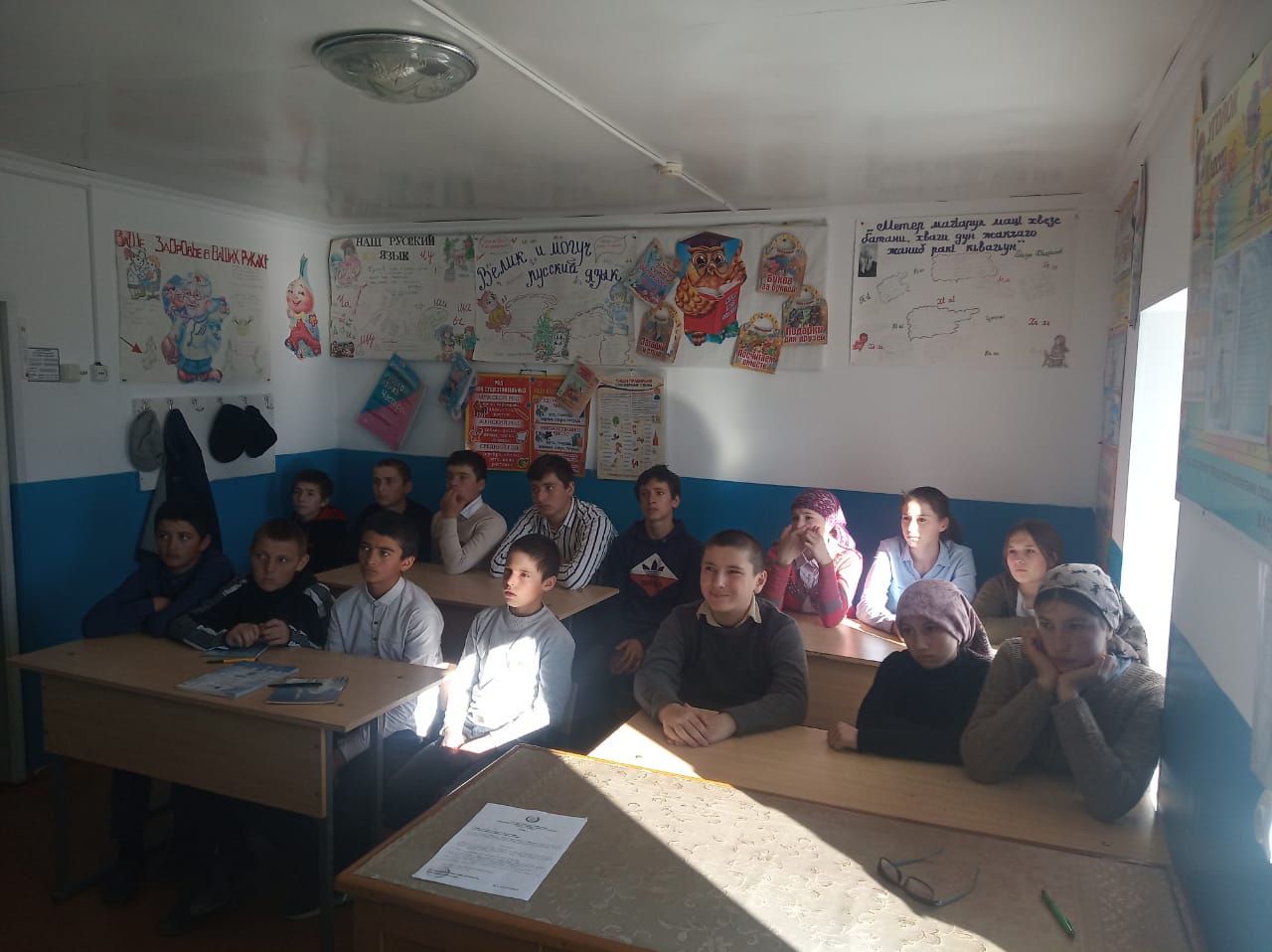 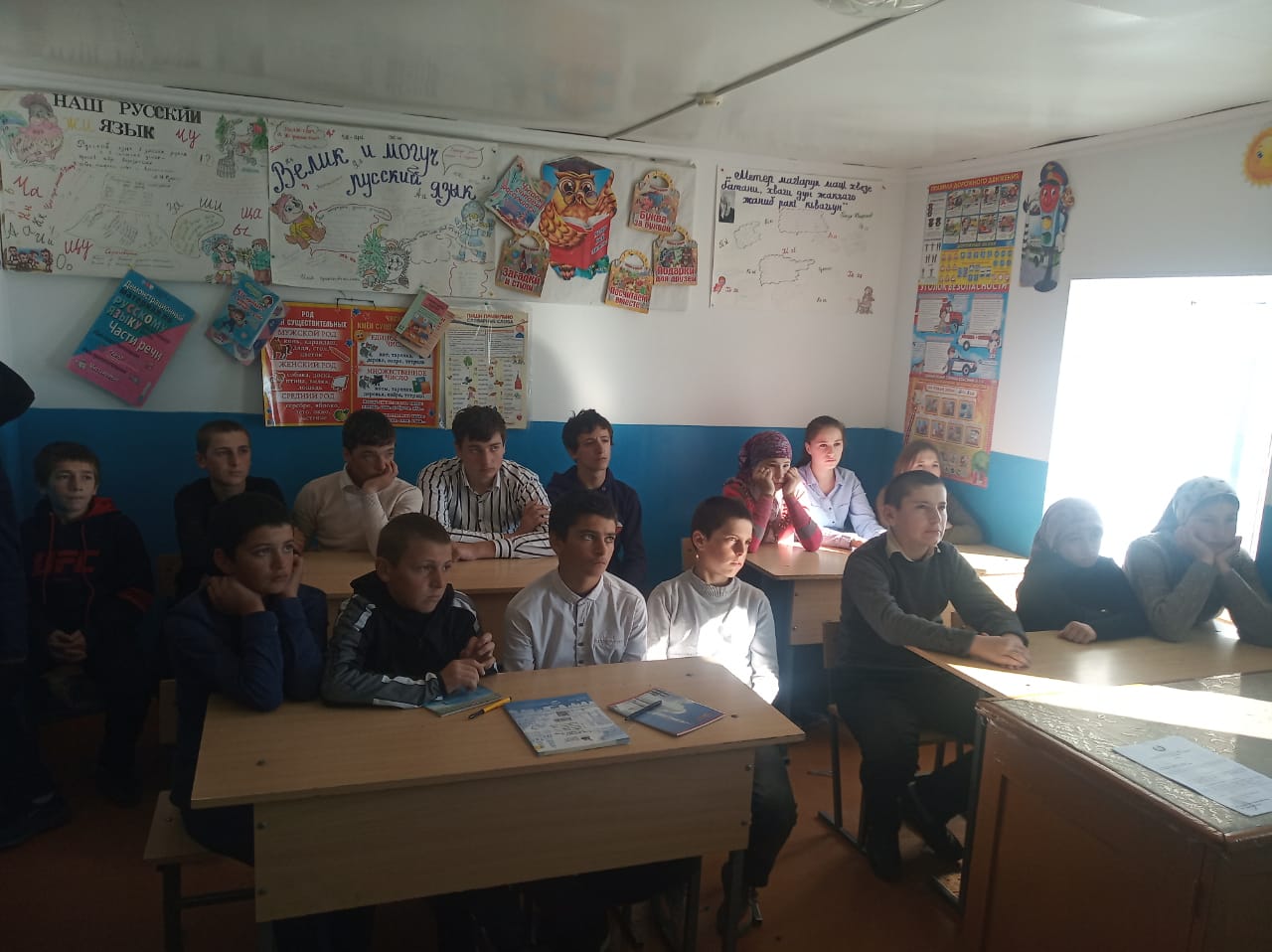 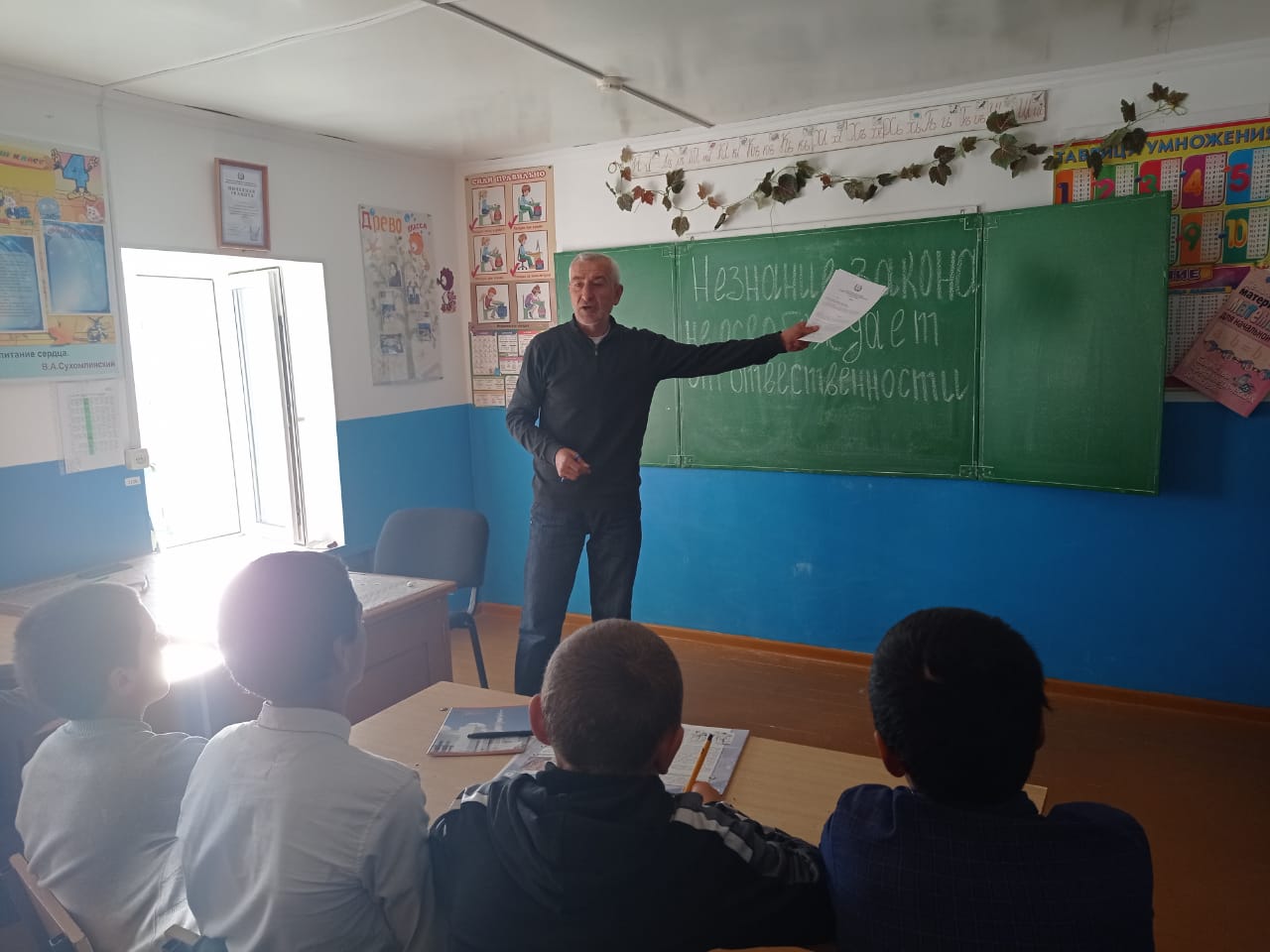 К концу классного часа дети нарисовали рисунки «Мы против террора и экстремизма!»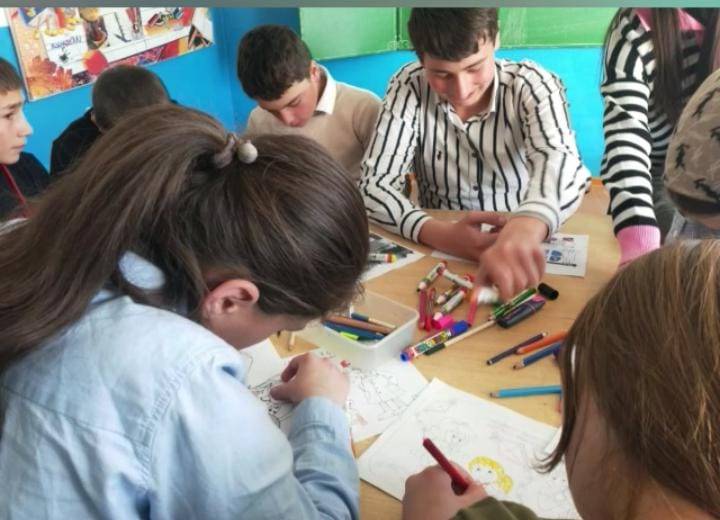 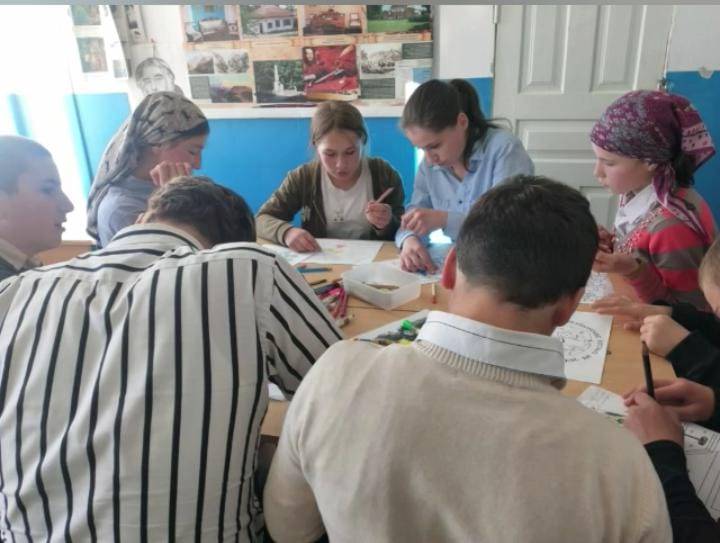 